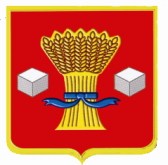 АдминистрацияСветлоярского муниципального района Волгоградской областиПОСТАНОВЛЕНИЕот 29.12.2020                     № 2400 В соответствии с частью 3 статьи 269.2 Бюджетного кодекса Российской Федерации, руководствуясь Уставом Светлоярского муниципального района Волгоградской области,п о с т а н о в л я ю:1. Утвердить ведомственный стандарт осуществления внутреннего муниципального финансового контроля органом внутреннего муниципального финансового контроля Светлоярского муниципального района Волгоградской области. 2. Отделу по муниципальной службе, общим и кадровым вопросам  администрации Светлоярского муниципального района Волгоградской области (Иванова Н.В.) разместить настоящее постановление на официальном сайте Светлоярского муниципального района Волгоградской области.3. Отделу бюджетно-финансовой политики администрации Светлоярского муниципального района Волгоградской области (Коптева Е.Н.) разместить настоящее постановление в сети Интернет на финансовом портале Светлоярского муниципального района Волгоградской области.4. Настоящее постановление вступает в силу со дня его подписания.5. Контроль исполнения настоящего постановления возложить на началь-ника отдела бюджетно-финансовой политики администрации Светлоярского муниципального района Волгоградской области Подхватилину О.И.Глава  муниципального района                                                           Т.В.Распутина                                                                    УТВЕРЖДЕНпостановлением администрации 			Светлоярского муниципального района                                                                    Волгоградской области	                                                                  от «_____» __________2020 г. №_____Ведомственный стандарт осуществления внутреннего муниципального финансового контроля органом внутреннего муниципального финансового контроля  Светлоярского муниципального района Волгоградской области1. Общие положения1.1. Настоящий ведомственный стандарт осуществления внутреннего муниципального финансового контроля органом внутреннего муниципального финансового контроля Светлоярского муниципального района Волгоградской области разработаны в случаях, предусмотренных федеральными стандартами внутреннего государственного (муниципального) финансового контроля, утвержденными нормативными правовыми актами Правительства Российской Федерации (далее – федеральные стандарты), и регламентируют отдельные положения по осуществлению администрацией Светлоярского муниципального района Волгоградской области внутреннего муниципального финансового контроля.	1.2. Полномочия по осуществлению внутреннего муниципального финансового контроля возлагается на отдел бюджетно-финансовой политики администрации Светлоярского муниципального района Волгоградской области (далее – орган внутреннего муниципального финансового контроля).	1.3. Орган внутреннего муниципального финансового контроля осуществляет полномочия по внутреннему муниципальному финансовому контролю в соответствии с Бюджетным кодексом Российской Федерации, федеральными стандартами и настоящим ведомственным стандартом.2. Ведомственный стандарт осуществления внутреннего муниципального финансового контроля «Объекты контроля  и типовые темы плановых контрольных мероприятий внутреннего муниципального финансового контроля»2.1. Ведомственный стандарт осуществления внутреннего муниципаль-ного финансового контроля «Объекты контроля и типовые темы плановых контрольных мероприятий внутреннего муниципального финансового контроля» устанавливает перечень объектов контроля в соответствии со статьей 266.1 Бюджетного кодекса Российской Федерации и типовых тем плановых контрольных мероприятий при осуществлении администрацией Светлоярского муниципального района Волгоградской области внутреннего муниципального финансового контроля, являющихся детализацией предусмотренных пунктом 13 Федерального стандарта внутреннего государственного (муниципального) финансового контроля «Планирование проверок, ревизий и обследований», утвержденного Постановлением Правительства Российской Федерации от 27.02.2020 № 208,  типовых тем контрольных мероприятий в части предмета контроля.2.2. Контрольные мероприятия проводятся в отношении следующих объектов контроля:муниципальных учреждений (казенных, бюджетных, автономных), учредителем которых является Светлоярский муниципальный район Волгоградской области (Светлоярское городское поселение Светлоярского муниципального района Волгоградской области);муниципальных унитарных предприятий, собственником имущества которых является Светлоярский муниципальный район Волгоградской области (Светлоярское городское поселение Светлоярского муниципального района Волгоградской области);организаций – получателей гарантий Светлоярского муниципального района Волгоградской области;организаций любых форм собственности, получивших от объекта контроля денежные средства, имущество и документы (в форме сличения записей, документов и данных с соответствующими записями, документами и данными проверяемой организации);бюджетов поселений Светлоярского муниципального района Волгоград-ской области – получателей иных межбюджетных трансфертов из бюджета Светлоярского муниципального района Волгоградской области.2.3. К типовым темам плановых контрольных мероприятий внутреннего муниципального финансового контроля, осуществляемого администрацией Светлоярского муниципального района Волгоградской области относятся:2.3.1. Проверка годовых отчетов об исполнении бюджетов муниципальных образований Светлоярского района Волгоградской области, годовых отчетов главных администраторов средств местного бюджета и их подведомственных учреждений.2.3.2. Проверка осуществления расходов на обеспечение выполнения функций казенного учреждения, органа местного самоуправления  Светлоярского муниципального района Волгоградской области и их отражения в бюджетном учете и отчетности в части:принятия расходных обязательств по организации питания;принятия расходных обязательств по коммунальным услугам;  поступления и расходования родительской платы; эффективности и целевого расходования средств на оплату труда, налогообложение  и  выплат социального характера;поступления и расходования доходов от оказания платных услуг (работ); принятия расходных обязательств по приобретению и расходованию товарно-материальных ценностей (горюче-смазочных материалов, запасных частей и пр.).2.3.3. Проверка осуществления расходов бюджета Светлоярского муниципального района Волгоградской области (Светлоярского городского поселения Светлоярского муниципального района Волгоградской области) на реализацию мероприятий муниципальной программы (подпрограммы, целевой программы).2.3.4. Проверка предоставления и (или) использования субсидий, предоставленных из бюджета Светлоярского муниципального района Волгоградской области (Светлоярского городского поселения Светлоярского муниципального района Волгоградской области) бюджетным (автономным) учреждениям, и их отражения в бухгалтерском учете и бухгалтерской (финансовой) отчетности в части:принятия расходных обязательств по организации питания;принятия расходных обязательств по коммунальным услугам;  поступления и расходования родительской платы; эффективности и целевого расходования средств на оплату труда, налогообложение  и  выплат социального характера;поступления и расходования доходов от оказания платных услуг (работ); принятия расходных обязательств по приобретению и расходованию товарно-материальных ценностей (горюче-смазочных материалов, запасных частей и пр.).2.3.5. Проверка предоставления субсидий юридическим лицам (за исключением субсидий муниципальным учреждениям), индивидуальным предпринимателям, физическим лицам, а также физическим лицам - производителям товаров, работ, услуг и (или) соблюдения условий соглашений (договоров) об их предоставлении.2.3.6. Проверка осуществления бюджетных инвестиций.2.3.7. Проверка соблюдения целей, порядка и условий предоставления  иного межбюджетного трансферта, имеющего целевое назначение.2.3.8. Проверка предоставления и использования средств, предоставленных в виде взноса в уставный капитал юридических лиц.2.3.9. Проверка исполнения соглашений о предоставлении бюджетных кредитов.2.3.10. Проверка достоверности отчета о расходовании средств бюджета Светлоярского муниципального района Волгоградской области (Светлоярского городского поселения Светлоярского муниципального района Волгоградской области).2.3.11. Проверка достоверности отчета об исполнении муниципального задания.2.3.12. Проверка исполнения бюджетных полномочий по администрированию доходов или источников финансирования дефицита  бюджета Светлоярского муниципального района Волгоградской области (Светлоярского городского поселения Светлоярского муниципального района Волгоградской области).2.3.13. Проверка (ревизия) финансово-хозяйственной деятельности объекта контроля.2.3.14. Проверка соблюдения условий договоров (соглашений) с кредитными организациями, осуществляющими отдельные операции с бюджетными средствами.2.3.15. Проверка использования средств кредита (займа), обеспеченного муниципальной гарантией.2.3.16. Проверка соблюдения законодательства Российской Федерации и иных правовых актов о контрактной системе в сфере закупок товаров, работ, услуг для обеспечения государственных и муниципальных нужд в отношении отдельных закупок для обеспечения муниципальных нужд в соответствии с пунктом 8 статьи 99 Федерального закона от 05.04.2013 № 44-ФЗ «О контрактной системе в сфере закупок товаров, работ, услуг для обеспечения государственных и муниципальных нужд».2.3.17. Проверка соблюдения правил нормирования в сфере закупок в соответствии с требованиями законодательства Российской Федерации и иных нормативных правовых актов Российской Федерации о контрактной системе в сфере закупок товаров, работ, услуг для обеспечения государственных и муниципальных нужд в отношении отдельных закупок для обеспечения нужд Светлоярского муниципального района Волгоградской области (Светлоярского городского поселения Светлоярского муниципального района Волгоградской области).2.3.18. Проверка определения и обоснования начальной (максимальной) цены контракта, цены контракта, заключаемого с единственным поставщиком (подрядчиком, исполнителем), начальной цены единицы товара, работы, услуги, начальной суммы цен единиц товара, работы, услуги в соответствии с требованиями законодательства Российской Федерации и иных нормативных правовых актов Российской Федерации о контрактной системе в сфере закупок товаров, работ, услуг для обеспечения государственных и муниципальных нужд в отношении отдельных закупок для обеспечения нужд Светлоярского муниципального района Волгоградской области (Светлоярского городского поселения Светлоярского муниципального района Волгоградской области). 2.3.19. Проверка соблюдения требований к исполнению, изменению контракта, а также соблюдения условий контракта, в том числе в части соответствия поставленного товара, выполненной работы (ее результата) или оказанной услуги условиям контракта, предусмотренных законодательства Российской Федерации и иных нормативных правовых актов Российской Федерации о контрактной системе в сфере закупок товаров, работ, услуг для обеспечения государственных и муниципальных нужд в отношении отдельных закупок для обеспечения нужд Светлоярского муниципального района Волгоградской области (Светлоярского городского поселения Светлоярского муниципального района Волгоградской области). 2.3.20. Проверка соответствия использования поставленного товара, выполненной работы (ее результата) или оказанной услуги целям осуществления закупки в соответствии с требованиями законодательства Российской Федерации и иных нормативных правовых актов Российской Федерации о контрактной системе в сфере закупок товаров, работ, услуг для обеспечения государственных и муниципальных нужд в отношении отдельных закупок для обеспечения нужд Светлоярского муниципального района Волгоградской области (Светлоярского городского поселения Светлоярского муниципального района Волгоградской области). Управляющий делами                                                                         Л.Н.Шершнева